Love Birds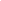 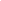 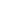 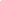 Volume 9Valentines!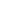 First Week:Write love notes to each other!  Sit down with some paper and something to write with and spend a good 20 minutes writing down why you love your spouse!  When both of you are finished give it to each other and read what the other person has to say!  When you are finished you can talk about how you met or reminisce about your favorite date!  Maybe even cuddle up and watch your favorite movie together!In-Between Weeks :Husband ~ Surprise her with a night just for her!  Cook her favorite meal or go out to her favorite restaurant!  Even plan an activity or two she loves.  Make the night all about her and make her feel special!Wife ~ Your turn!  This time surprise him with a night just for him!  Cook his favorite meal or go out to his favorite restaurant!  Even plan an activity or two he loves.  Make the night all about him and make him feel special!  Friend Week :Invite another couple or two (or more!) to come over for a red white and pink dessert buffet!  Tell every couple to come ready to share how they met, their favorite date, and one thing that they do that strengthens their marriage with each other.  Be sure to write down all the tips they share for strengthening a marriage so you can type it up and hand it out to everyone that came later!